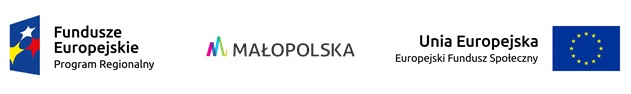   …………………..                                                                                    ……………………….(pieczątka)                                                                                                                                                        (miejscowość i data)ZAŚWIADCZENIE  LEKARSKIEImię i Nazwisko:………………………………………………………………………………Data Urodzenia:………………………………………………………………………………Adres zamieszkania:………………………………………………………………….............…………………………………………………………………………………………………Rozpoznanie lekarskie (schorzenie):……………………………………………………….……………………………………………………………………………………………………………………………………………………………………………………………………Ogólny stan zdrowia:………………………………………………………………………..................................................................................................................................................................................................................................................................................................................................................................................................................................................................................................................................................................................................................Czy istnieją przeciwwskazania do udziału w zajęciach (ruchowych bądź innych) Ośrodka Wsparcia Dziennego Seniorów 60+ z chorobą Picka, Wilsona i Huntingtona (*-niepotrzebne skreślić):BRAK PRZECIWSKAZAŃ*ISTNIEJĄ PRZECIWSKAZANIA* (jakie?):……………………………………………………………………………………………………………………………………………………………………………………………………………………………………………………………………………………………………… …………………………………………………………………………………………………Choroby współistniejące (jakie?):………………………………………………………………………………………………………………………………………………………………………………………………………………………………………………………………………………………………………W przypadku osób niepełnosprawnych fizycznie informacja o sprawności w zakresie lokomocji (poruszania się):............................................................................................................................................................................................................................................................................................................................................................................................................................................................……………………………….(pieczątka i podpis lekarza) 